ERRO MATRIZ (TEXT)PHASE 01 – INSERT TYPE QUESTION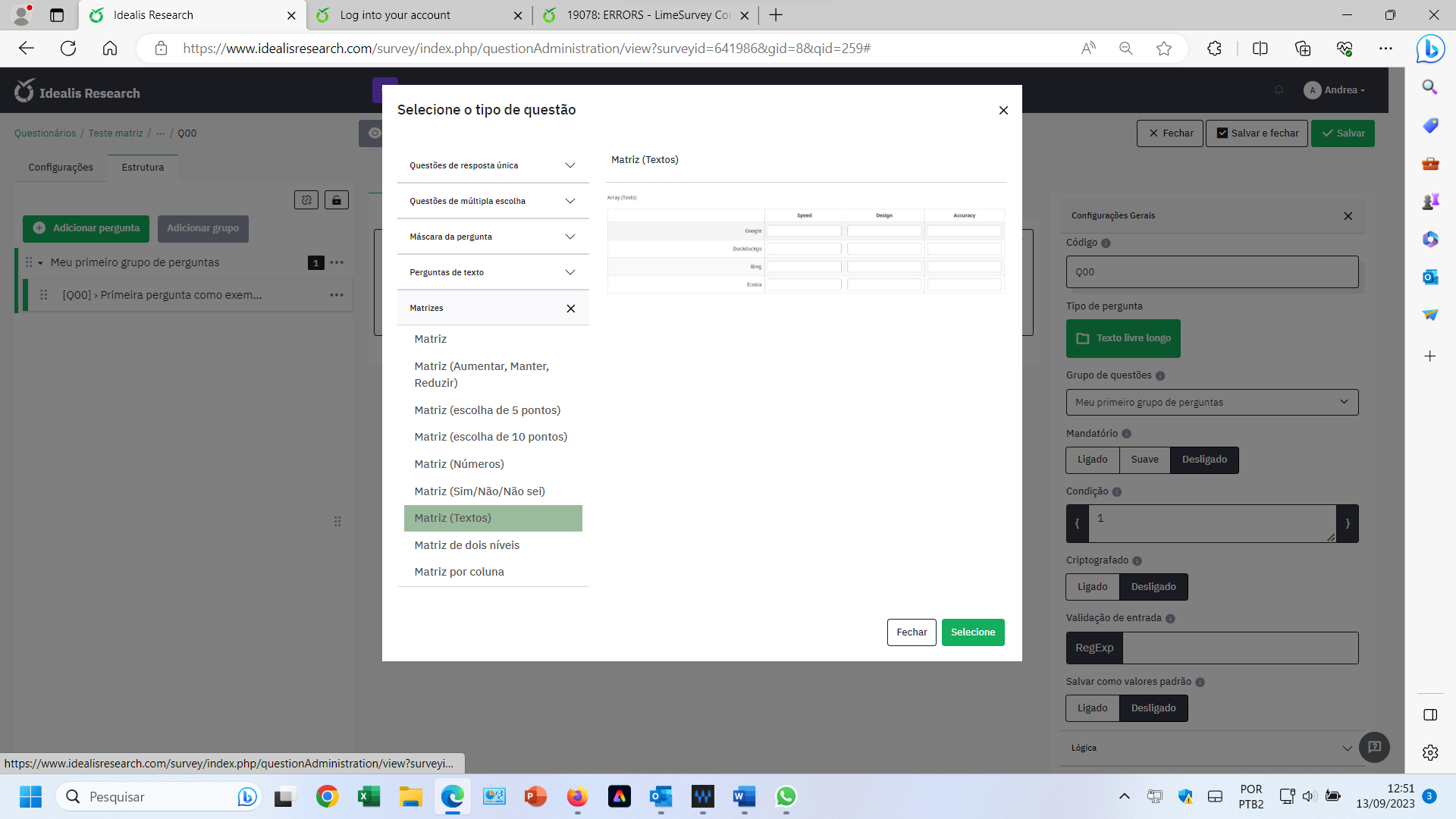 PHASE 02 – INSERT SUBQUESTIONSEIXO Y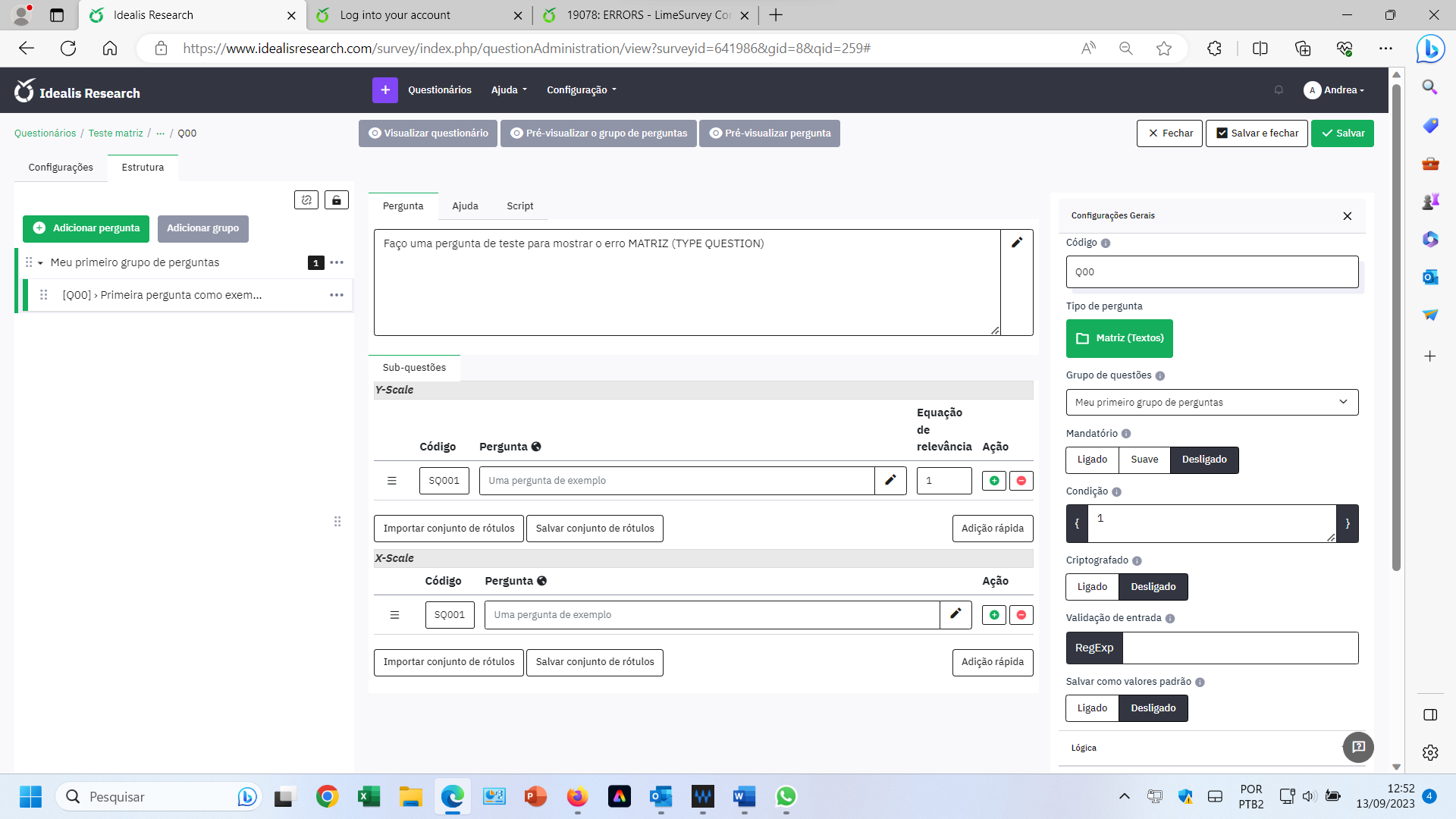 INSERT EIXO X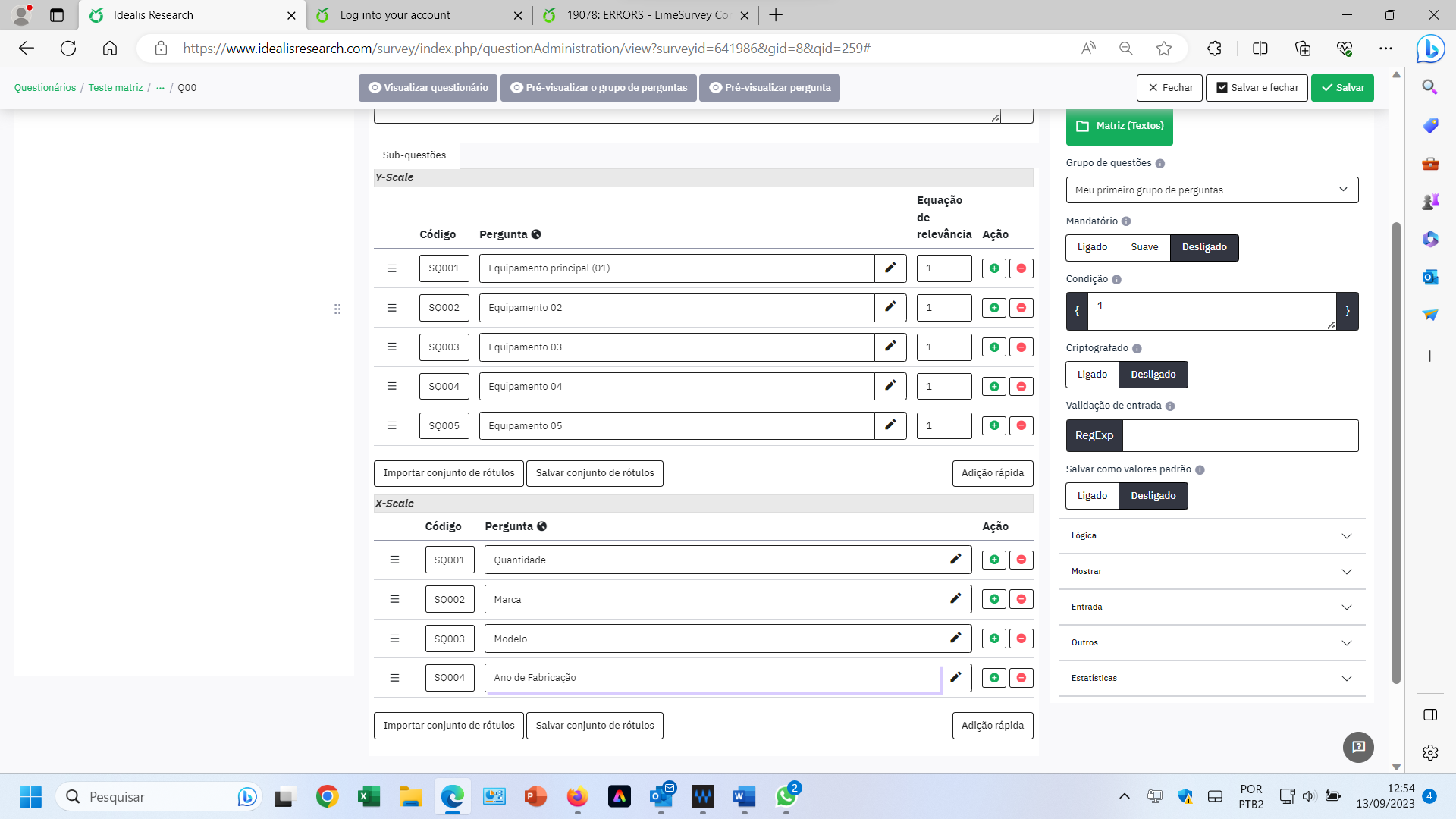 PHASE 03 - ERROR IN SAVEUNSTABLE SYSTEMTENTATIVE 01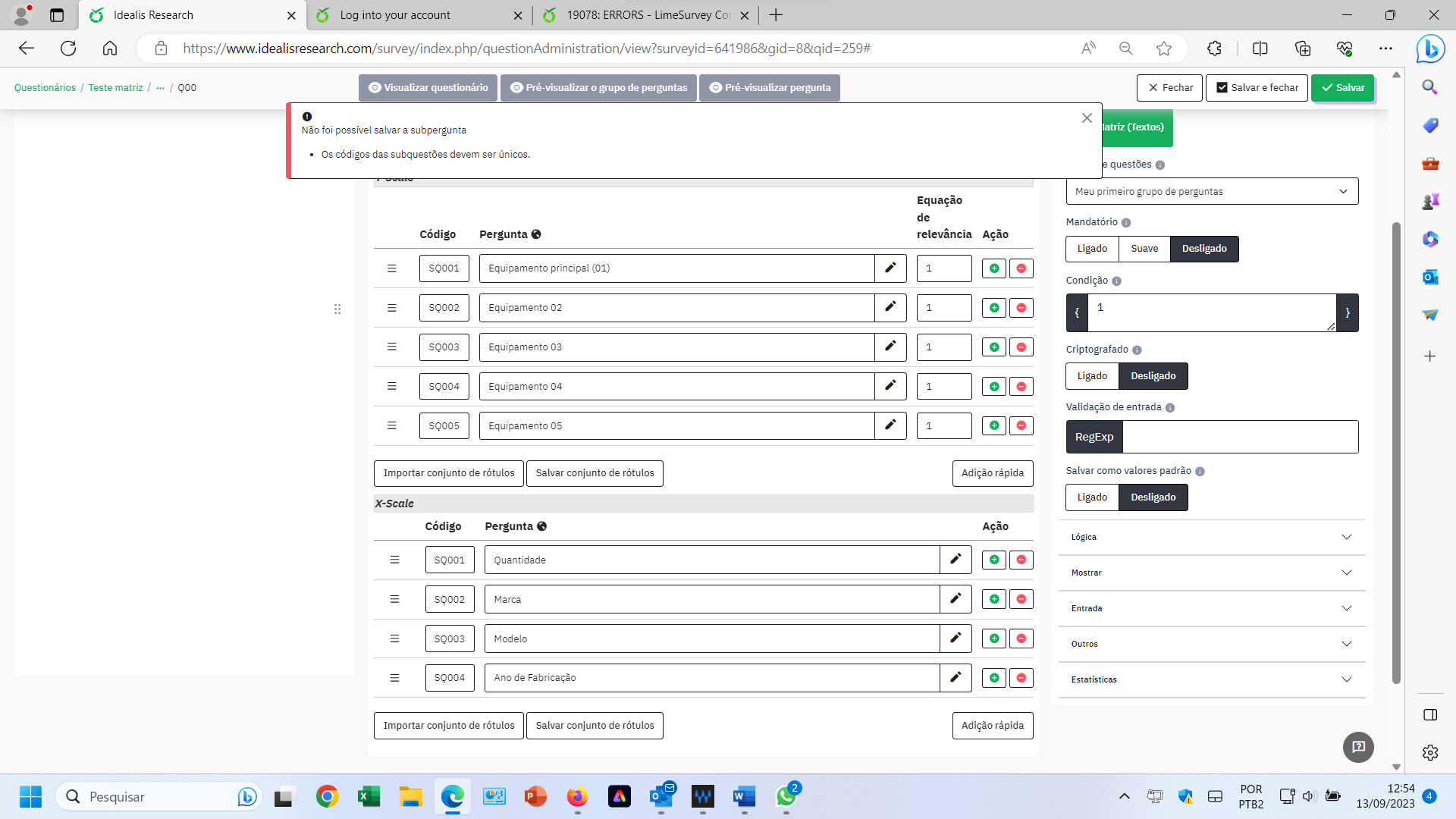 TENTATIVE 02 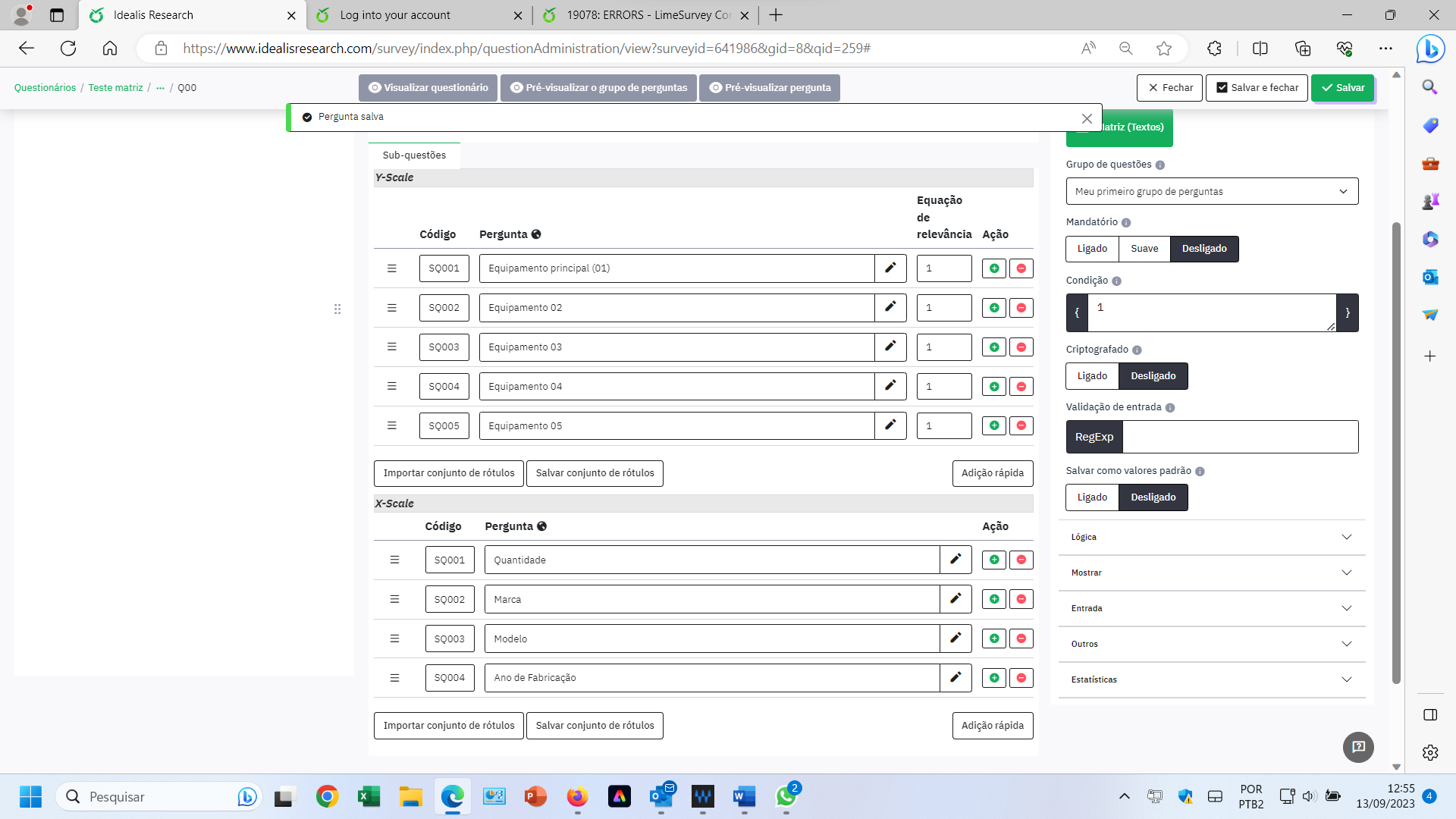 PHASE 04 - PREVIEW QUESTION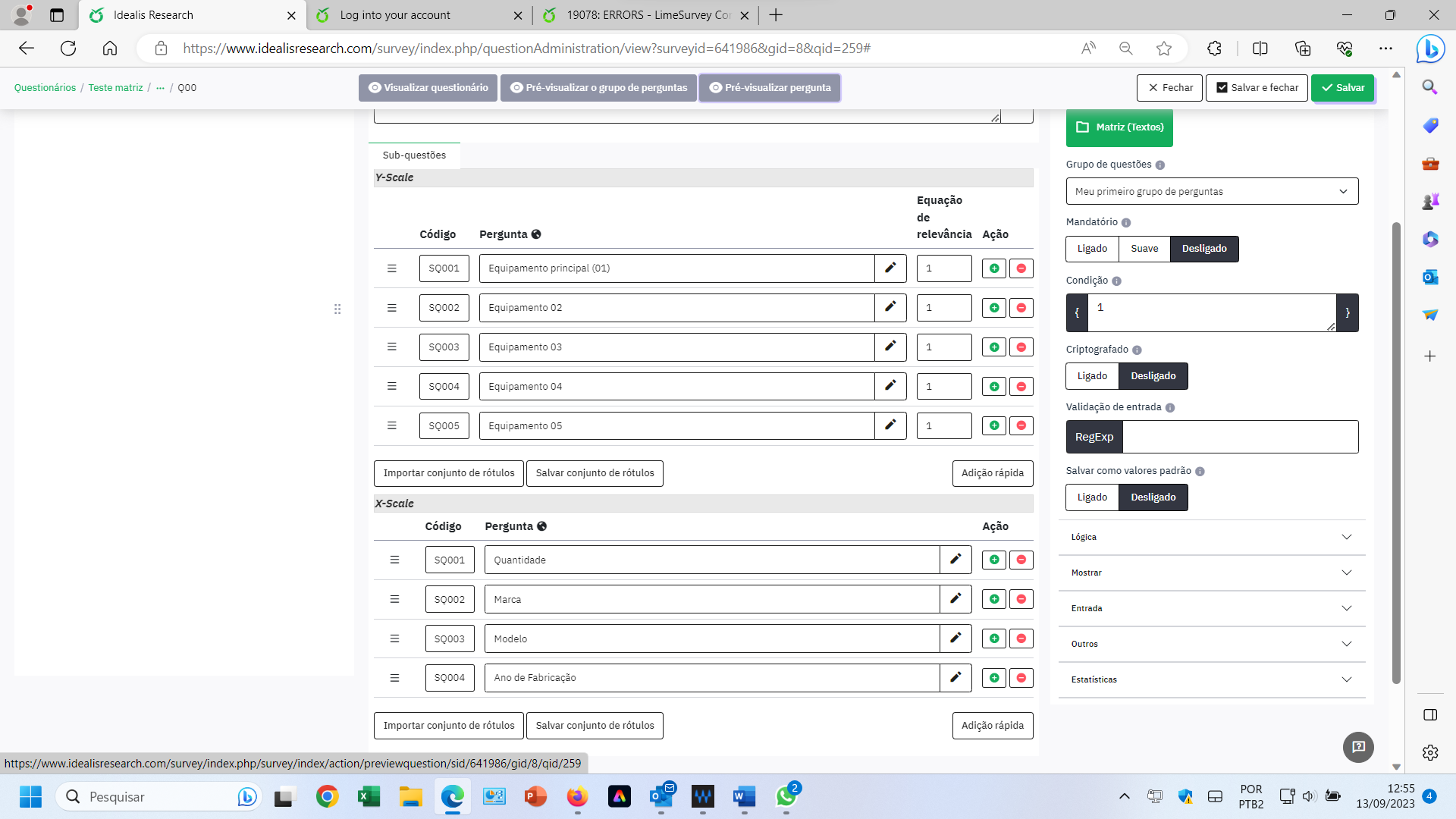 PHASE 05 - ERROR IN QUESTION – SQ001, IN Y, DOESN'T SHOW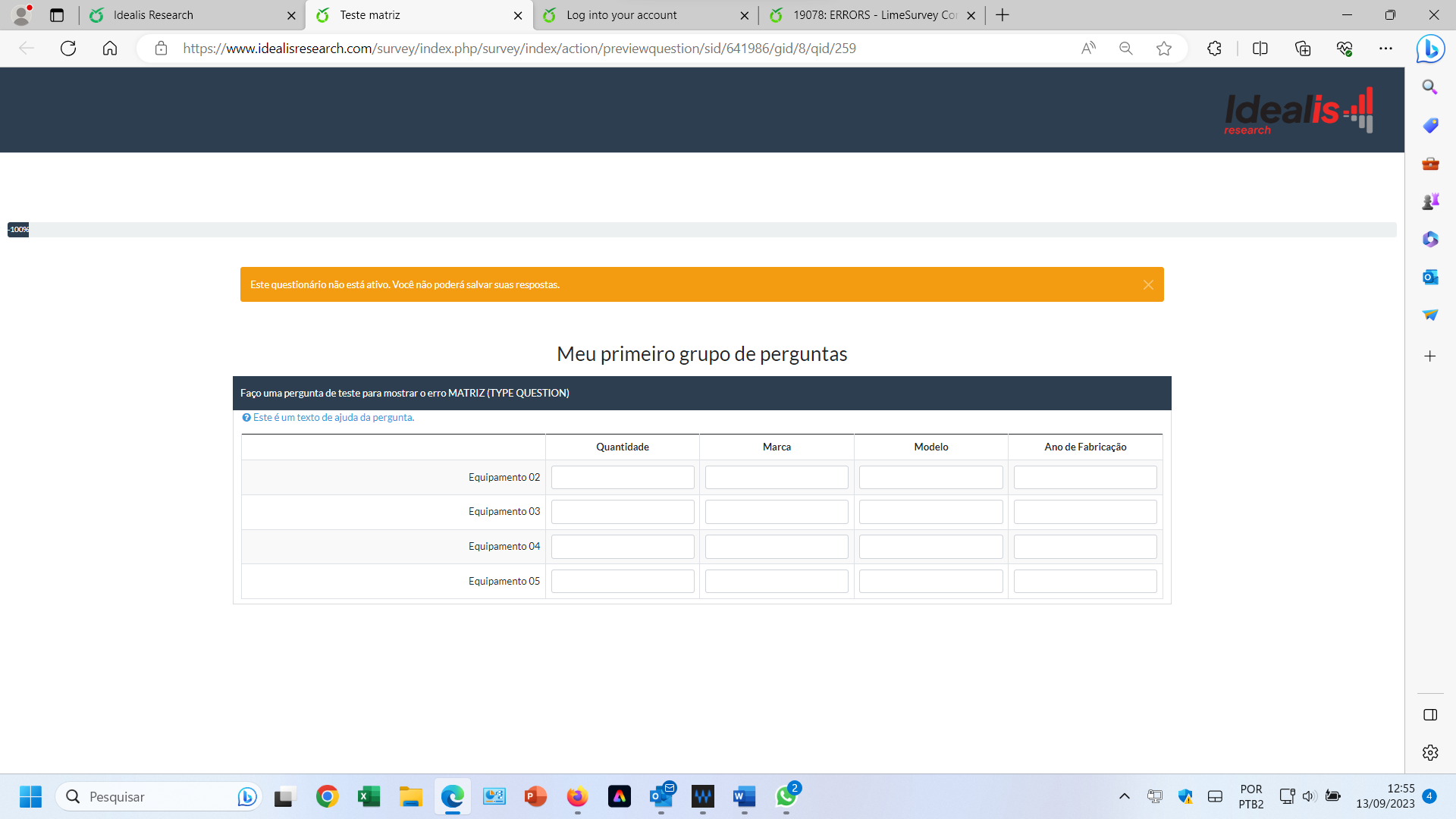 